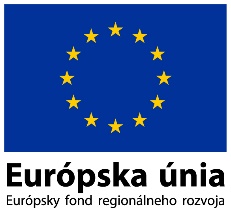 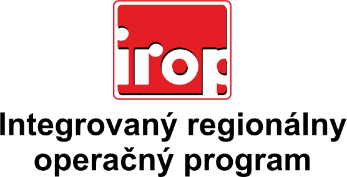 Zoznam odborných hodnotiteľovZoznam odborných hodnotiteľovKód výzvyMená odborných hodnotiteľovVýzva: IROP-PO1-SC11-2016-117. hodnotiace koloIng. Marek HarčárVýzva: IROP-PO1-SC11-2016-117. hodnotiace koloIng. Rastislav MochnackýVýzva: IROP-PO1-SC11-2016-117. hodnotiace koloIng. Peter BielVýzva: IROP-PO1-SC11-2016-117. hodnotiace koloIng. Martina LamačkováVýzva: IROP-PO1-SC11-2016-117. hodnotiace koloVýzva: IROP-PO1-SC11-2016-117. hodnotiace koloVýzva: IROP-PO1-SC11-2016-117. hodnotiace kolo